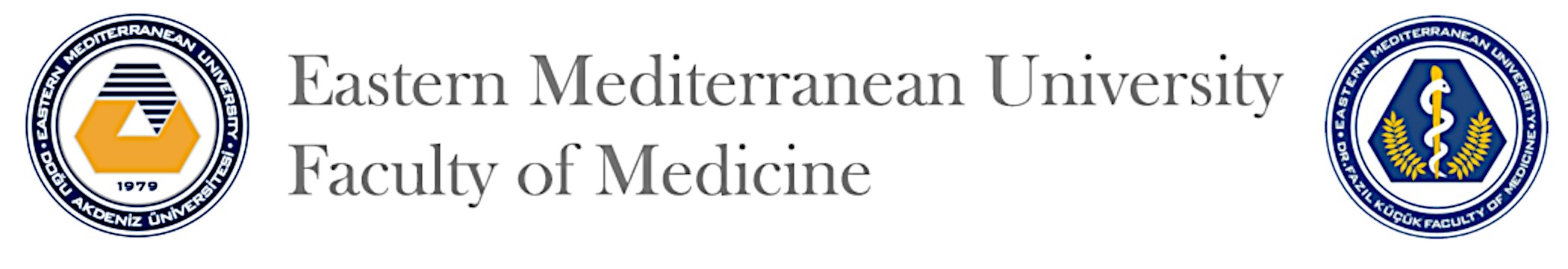 NEW STUDENT REGISTRATION FORMCourses to be taken for the first year:Courses to be taken from outside the first year:..................................................			...........................................................Asst. Prof. Dr. Ergül Mutlu Altundağ 			Yönter MerayYear 1 Coordinator and Student Advisor		Student Affairs Coordinator		 Student Number:Student Name:CodeCourse NameTPCRegistration statusExemptionMEDN110Introduction to Cell and Cellular Replication105129MEDN120Cellular Metabolism and Transport106129MEDN130Development and Organization of Human Body1071110MEDN140Introduction to Nervous System and Human Behavior1241811MEDN160Introduction to Clinician Skills – I40459ENGL131Medical English4704HIST180Ataturk’s Principles and History of Modern Turkey (for Turkish Students)5204TFMS101Turkish for Medical Students – I (for foreign students)56204TFMS102Turkish for Medical Students – II (for foreign students)56204UE – 01Phase 1: Elective I (for Turkish students).............................................................56204